ОЛИМПИАДА  ПО  МАТЕМАТИКЕ3 класс   Фамилия ___________________ Имя_____________________ Класс____________Задания, оцениваемые в 1 балл.Возраст дедушки выражается наименьшим трехзначным числом, которое записывается различными цифрами. Сколько лет дедушке? _____________________________________Тетрадь дешевле ручки, но дороже карандаша. Что дешевле: карандаш или ручка? _____________________________________________________________________________Задания, оцениваемые в 2 балла.Сколько всего трёхзначных чисел можно составить из цифр 0 и  1? Цифры могут повторяться. __________________________________________________________________ Конфеты расфасованы по полкилограмма. Миша купил четыре упаковки. Сколько конфет купил Миша? _________________________________________________________________Задания, оцениваемые в 3 балла.С помощью арифметических действий и четырёх троек запиши число 7:
                                                                 3  3  3  3  = 7 Найди закономерность и вставь пропущенные числа вместо звездочек.                                       3,  6, * , 12,  153,  6,  12, *,  483,  6,  9, 15, 24, *                                                                                                                                                                                               Задания, оцениваемые в 4 балла.Из чисел 21, 19, 30, 25, 3, 12, 9, 15, 6, 27 подбери такие три числа, сумма которых будет равна 50. ______________________________________________________________________Наташе было задано разделить некоторое число на  4. По ошибке вместо деления она выполнила  вычитание, и в результате получилось  число  48.  Каков должен  быть правильный ответ?     ____________________________________________________________Задания, оцениваемые в 5 баллов.Периметр квадрата равен 8  сантиметрам. Из трёх таких квадратов сложили прямоугольник. Чему равен периметр полученного  прямоугольника?    ______________________________                                                                                Расставьте на его сторонах квадрата 8 точек так, чтобы на каждой стороне было по 3 точки.Проверь свою работу ещё раз!КЛЮЧИ К ОЛИМПИАДЕ  ПО  МАТЕМАТИКЕ   3 класс Максимальное количество баллов - 30.Возраст дедушки выражается наименьшим трехзначным числом, которое записывается различными цифрами. Сколько лет дедушке? 102 годаТетрадь дешевле ручки, но дороже карандаша. Что дешевле: карандаш или ручка? карандашСколько всего трёхзначных чисел можно составить из цифр 0 и  1? Цифры могут повторяться.  4  (100,101,110,111)Конфеты расфасованы по полкилограмма. Миша купил четыре упаковки. Сколько конфет купил Миша? 2 кгС помощью арифметических действий и четырёх троек запиши число 7: 3 : 3 + 3 + 3  = 7.   Найди закономерность и вставь пропущенные числа вместо звездочек.                                       3,  6, 9, 12,  153,  6,  12, 24,  483,  6,  9, 15, 24, 39                                                                                                                                                                                              Из чисел 21, 19, 30, 25, 3, 12, 9, 15, 6, 27 подбери такие три числа, сумма которых будет равна 50.   25+6+19Периметр квадрата равен 8  сантиметрам. Из трёх таких квадратов сложили прямоугольник. Чему равен периметр полученного  прямоугольника?    Р = 16 смНаташе было задано разделить некоторое число на  4. По ошибке вместо деления она выполнила  вычитание, и в результате получилось  число  48.  Каков должен  быть правильный ответ?     13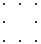 